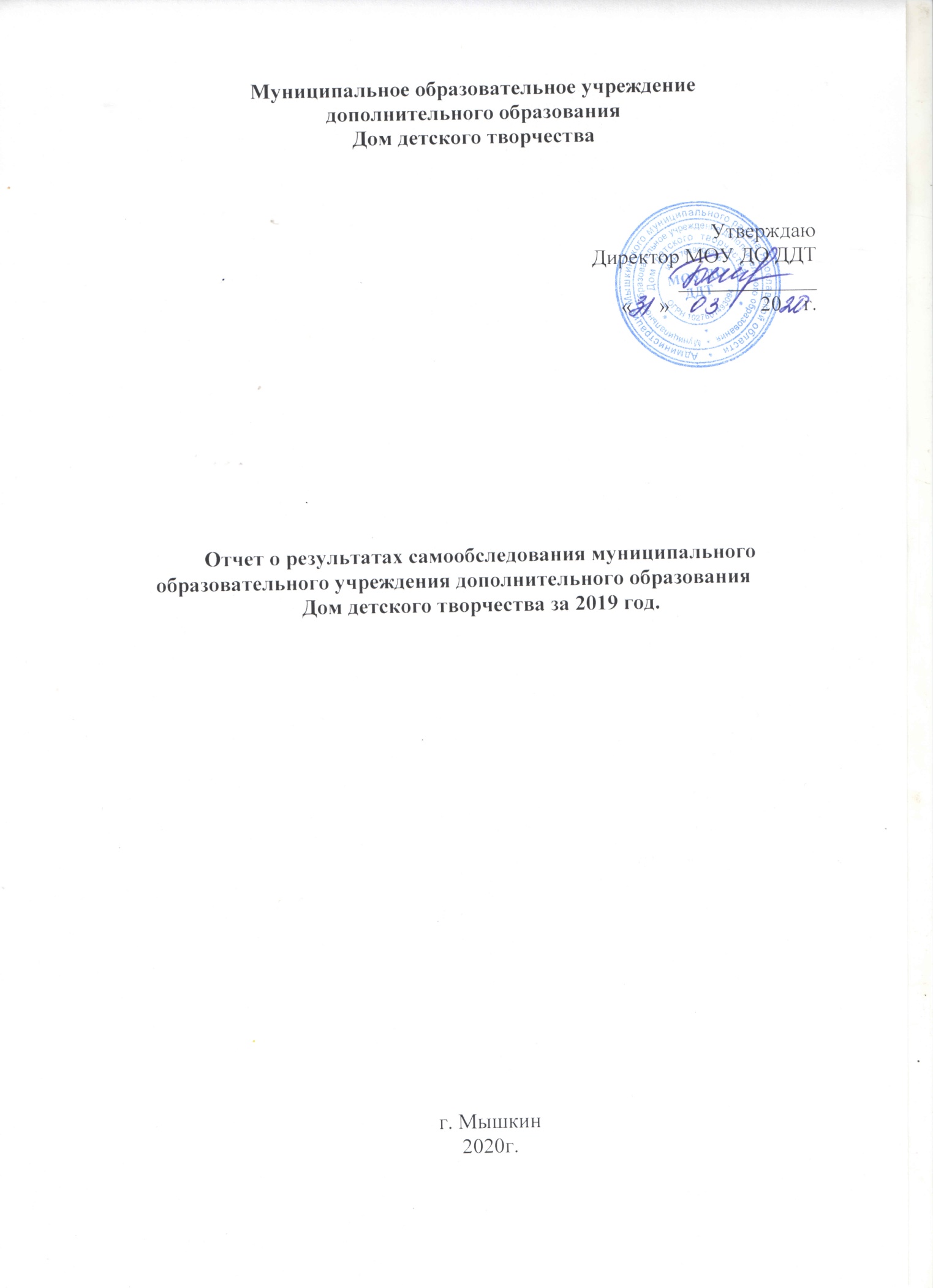 Самообследование муниципального образовательного учреждения дополнительного образования Дом детского творчества проводилось в соответствии с федеральным законом «Об образовании в Российской Федерации» от 29 декабря 2012 г. N 273-ФЗ, Порядком организации и осуществления образовательной деятельности по дополнительным общеобразовательным программам, нормативными приказами и письмами Министерства образования и науки Российской Федерации. Отчет составлен по материалам самообследования деятельности МОУ ДО ДДТ за 2019 год.Полное наименование учреждения: Муниципальное образовательное учреждение дополнительного образования Дом детского творчества.Сокращенное наименование Учреждения: МОУ ДО ДДТ.Местонахождение (юридический адрес) Учреждения: Россия, 152830, Ярославская область, г. Мышкин, ул. Ананьинская, д. 4.Почтовый адрес: Россия, 152830, Ярославская область, г. Мышкин, ул. Ананьинская, д. 4.Учредителем Учреждения является администрация Мышкинского муниципального района в лице управления образования.Юридический адрес Учредителя: 152830, Российская Федерация, Ярославская область, г. Мышкин, Успенская площадь, д. 3 Собственником  имущества  Учреждения  является  Мышкинский Муниципальный район в лице Главы города Мышкина - Минаевой Ольги Викторовны (далее – Собственник). ФИО руководителя:  ФИО заместителей:  Телефон / факс: 8 (48544) 2 11 08E-mail: ddtmyshkin@mail.ruСайт: https://ddt-msh.edu.yar.ruЮридический адрес Собственника: 152830, Российская Федерация, Ярославская область, г. Мышкин, Успенская площадь, д. 3	В своей деятельности Учреждение руководствуется Конституцией Российской Федерации, Законом Российской Федерации “Об образовании”, Гражданским кодексом Российской Федерации, указами и распоряжениями Президента РФ, постановлениями и распоряжениями Правительства Российской Федерации, иными законодательными и нормативными актами Российской Федерации, Ярославской области, нормативными правовыми актами органов местного самоуправления Мышкинского муниципального района.Учреждение для достижения целей своей деятельности в праве - приобретать и осуществлять имущественные и неимущественные права, нести обязанности, быть истцом и ответчиком в арбитражном, третейском судах, судах общей юрисдикции в соответствии с действующим законодательством Российской Федерации.Учреждение строит свои отношения с другими предприятиями, учреждениями, организациями и гражданами во всех сферах на основе договоров, соглашений.Учреждение самостоятельно в осуществлении функций, отнесённых к его компетенции. Контроль над деятельностью Учреждения осуществляет Учредитель.Учреждение самостоятельно осуществляет образовательный процесс в соответствии с лицензией.Предмет деятельности Учреждения - обучение и воспитание в интересах человека, семьи, общества и государства, создание благоприятных условий для разностороннего развития личности.Задачи деятельности Учреждения:Обеспечение необходимых условий для личностного развития, укрепления здоровья обучающихся (воспитанников) средствами творческой деятельности;Формирование общей культуры обучающихся (воспитанников);Организация содержательного досуга;Достижение обучающимися (воспитанниками) соответствующего образовательного уровня;Адаптация обучающихся (воспитанников) к жизни в обществе;Воспитание у обучающихся (воспитанников) гражданственности, патриотизма, трудолюбия, уважения к правам и свободам человека, любви к окружающей природе, семье;Профессиональное самоопределение;Выявление в процессе занятий наиболее одаренных детей;К компетенции Учреждения относятся:Осуществление образовательного процесса, подбор и расстановка кадров, научной, финансовой, хозяйственной и иной деятельности в пределах, установленных законодательством Российской Федерации;Материально-техническое обеспечение и оснащение образовательного процесса, оборудование помещений в соответствии с государственными и местными нормами и требованиями, осуществляемое в пределах финансовых средств, находящихся в распоряжении Учреждения;Предоставление Учредителю и общественности ежегодного отчета о поступлении и расходовании финансовых и материальных средств;Подбор, прием на работу и расстановка кадров; ответственность за уровень их квалификации;Разработка и утверждение образовательных программ и учебных планов;Разработка и утверждение годовых календарных учебных графиков;Установление структуры управления деятельностью Учреждения, штатного расписания, распределение должностных обязанностей;Разработка и принятие правил внутреннего трудового распорядка Учреждения, иных локальных актов;Самостоятельное формирование контингента обучающихся (воспитанников) в пределах оговоренной лицензией квоты;выбор форм, методов и средств организации образовательного процесса;Проведение традиционных мероприятий среди обучающихся (воспитанников) Учреждения, согласно утверждѐнного плана работы;Участие в летней оздоровительной кампании, организации досуга обучающихся (воспитанников);Учреждение обеспечивает создание и ведение официального сайта в сети Интернет.Общая оценка работы УчрежденияРаботу МОУ ДО ДДТ за 2019 год можно признать удовлетворительной, так как муниципальное задание выполняется в полном объеме; результативность работы характеризуется хорошим показателем сохранности контингента, высокими показателями достижений обучающихся на мероприятиях различного уровня.Было проведено мероприятий в рамках Детского общественного движения «Парус»  в 2019 году:Поднять паруса (открытие сезона 2 мероприятия: село и город). Оборонно-спортивная игра «Зарница» (учащие 5-7 классов города и района).Фестиваль детского творчества (среди сельских школ и среди учащихся 5-7 классов МОУ Мышкинской СОШ)Смотр Строя и песни (учащие 5-7 классов города и района).День ВолгиПокровский бал( 2 мероприятия)Муниципальные этапы областных конкурсов:1. Слёт «Юннат»2. Краеведческая конференция «Отечество»3. Муниципальный этап ВСОШ.4. Конкурс «Ученик года»5. Конкурс «Живая классика»6. Конкурс «Безопасное колесо»7. Участие в областном фестивале детского и юношеского художественного творчества «Радуга»8. Участие в различных творческих конкурсах: «Безопасное электричество», «Наш теплый дом», «Безопасное поведение в ЧС» и др.Муниципальные  мероприятия:Бал на День Героев Отечества.Спектакль «БлокАда»Спектакль «Я еще не хочу умирать»Спектакль «Добро пожаловать»Спектакль «Пронька грязный»Интеллектуальная викторина «Своя игра» Конкурс чтецов «Театр у микрофона»Районный конкурс «Любите ли вы театр»Творческий конкурс «Блестящая красавица»Новогодне-рождественские праздники.Торжественное награждение победителей и призёров муниципального этапа ВСОШ.Фестиваль детского творчества. Научно-практическая конференция младших школьников.Концерт  в Доме ветеранов.Тютчевский бал на ночь музеев.День защиты Детей.Чествование одарённых детей района.Акция «Помним!» - 22 июня. Акция «Дети – детям» Акция «Возьми меня за руку»Ежегодная встреча творческих объединений «Сами о себе» (концертная программа с участием обучающихся в детских творческих объединениях)Детский оздоровительный лагерь (осенний, весенний, летний.)Организация игровых пятачков на районных и городских праздниках.Мероприятия для обучающихся Школы раннего развития каждое мероприятие проходит в трех разных возрастных группах):Праздник, посвященный началу учебного года «Радуга открытий».Праздник, посвященный окончанию осени «Дары осени»Праздничные игровые программы, посвященные встрече нового года.Праздничные программы, посвященные встрече весны, 23 февраля.Выпускной для обучающихся Школы раннего развития.Акция «Накорми птиц»Комплектование групп на апрель 2019 годаКомплектование групп на декабрь2019 годаНаименование объединенияФИО педагогаШтатный/совместительВсего групп/часовВсего учащихся«Бусинка» Воронина С.В.совместитель1/511«Амигурушка»Воронина С.В.совместитель1/512«Умелые руки»Зледенная А.В.совместитель1/518«Живопись»Додонова Ю.С.штатный1/818«Живопись»Додонова Ю.С.штатный2/823«Умелые ручки»Додонова Ю.С.штатный1/417«Танцевальный»Владимирова Т.М.совместитель1/537«Все на бал!»Поцелуева С.В.штатный2/1027«ХудожественноеЧтение»Швецова Е.Н.Поцелуева С.В.совместитель штатный1/514«Крюковские умельцы»Опекушина О.Ю.совместитель1/512  «Веселый балаганчик»Коршунова Н.Н.совместитель1/416  «Ритм»Спорышева Н.С.совместитель1/315«Вокал»Муканова Т.А.совместитель1/37Детская Театральная студия «Детский остров»Кудрявцева И.А.Сокурова Л.Д.совместительштатный1/819Школа будущего выпускникаРук. Матвеева И.А.совместитель4/1872 Школа раннего развития «УМНЫЙ МЫШОНОК»Рук. Львова Е.Н.совместитель9/ 49 89Патриотический клуб «Выстрел»Набиулин К.А.совместитель1/431«Будь здоров!»Бозорова С.А.совместитель1/525Наименование объединенияФИО педагогаШтатный/СовместительВсего групп/часовВсего учащихсяКалейдоскопДодонова Юлия Сергеевна1/ 68ЖивописьДодонова Юлия Сергеевна1/510БисероплетениеВоронина Светлана Владимировна1/57Театральная студия «Свеча»Швецова Елена Николаевна1/518Веселый балаганчикКоршунова Надежда Николаевна1/412Детский остров – 2Кудрявцева Инна Аркадьевна1/411ЛепкаДодонова Юлия Сергеевна1/69АмигурушкаВоронина Светлана Владимировна1/57Умелые рукиЗледенная Александра Владимировна1/513Танцуем вместеВладимирова Татьяна Михайловна1/56РитмСпорышева Наталия Сергеевна1/312Крюковские умельцыОпекушина Ольга Юрьевна1/ 512Пластика рук – основа актерского искусства кукольникаМазорук Василий Анатольевич1/615В гостях у краскиДодонова Юлия Сергеевна1/112Детский остров – 1Кудрявцева Инна Аркадьевна1/625Школа раннего развитияЛьвова Елена Николаевна6/3731ЛогоигрыШамина Любовь Николаевна2/28Патриотический клуб «Выстрел»Набиулин Константин Анисович1/134ВолейболБозорова Светлана Александровна1/519Физика своими рукамиЯблокова Наталья Валентиновна2/211